6° Año A- B y C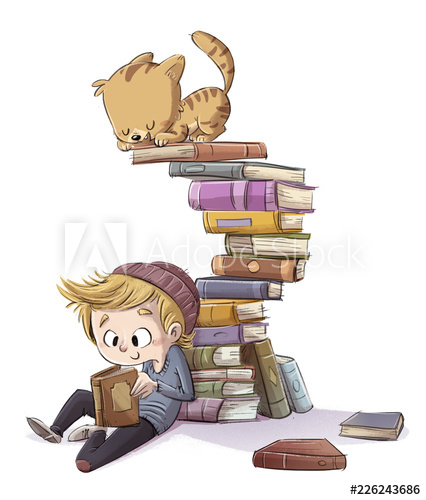 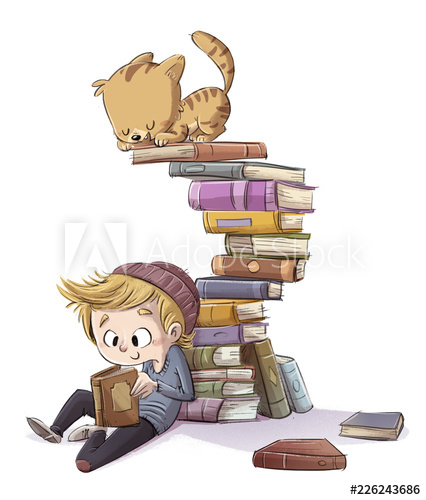 Unidad N° 3Biografía y autobiografíaTe presento a Mafalda y a su hermanito, Guille!!!!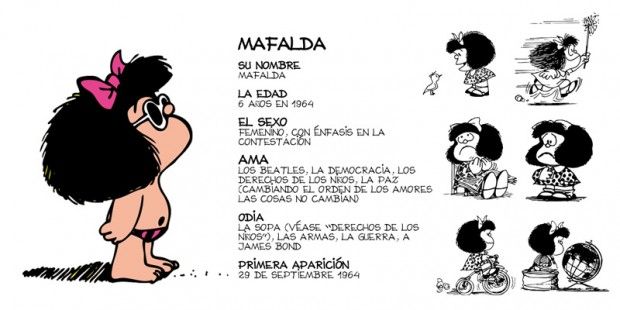 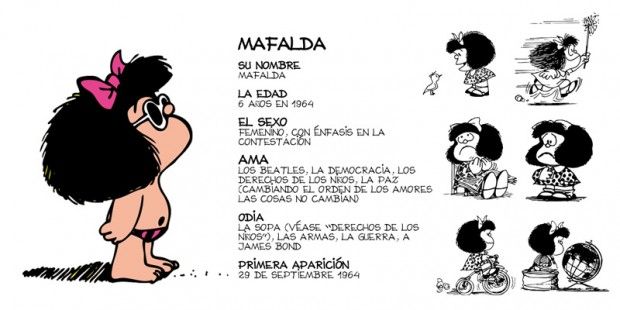 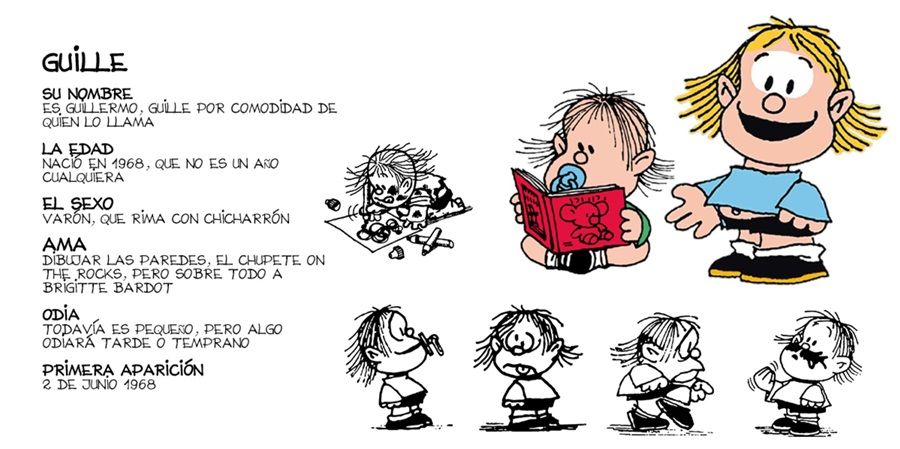 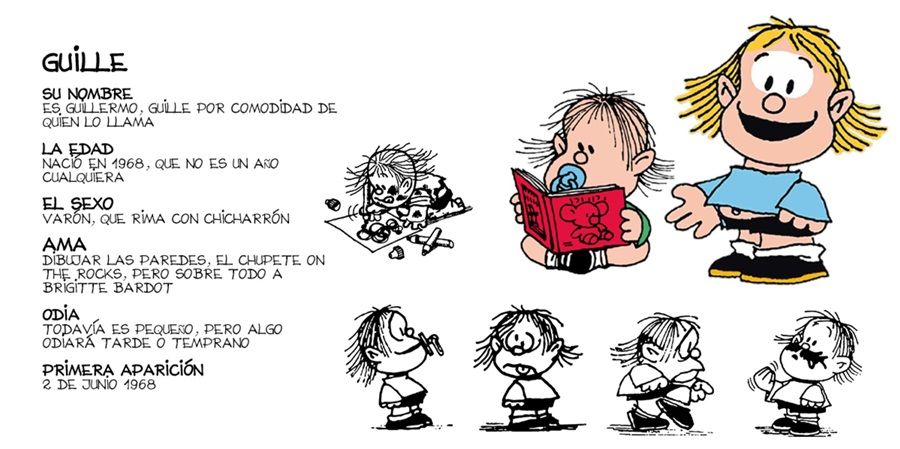 ¿Estas fichas son biografías? ¿Por qué? Justificá¿Qué modificarías para que sean autobiografías? Explicá y da ejemplos.Realizá una ficha como las anteriores con tu autobiografía y agregale lo que te parezca más relevante sobre tu vida!!!!Recordá: 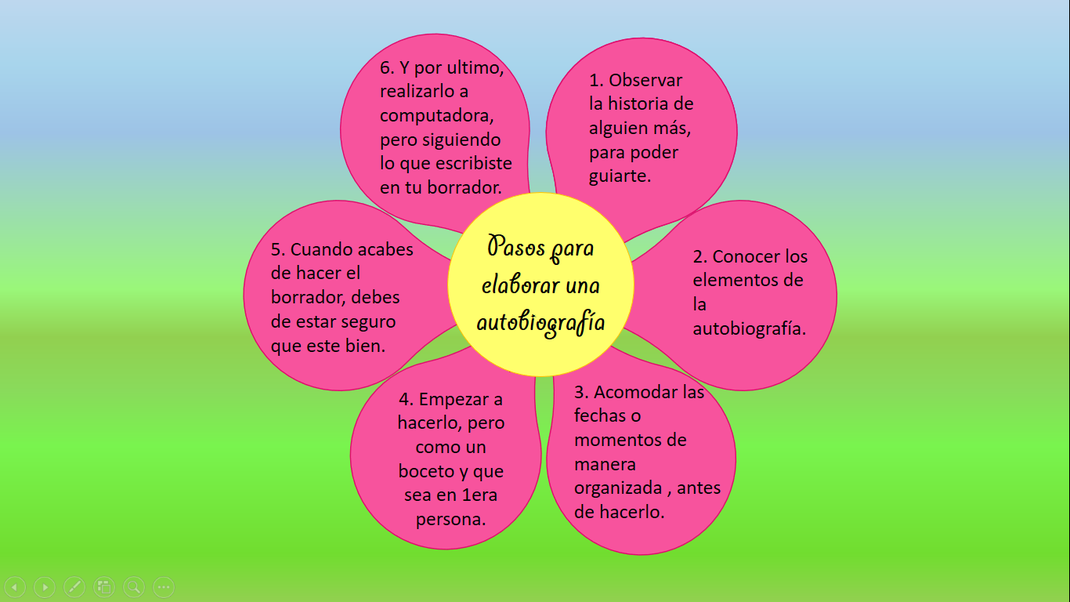 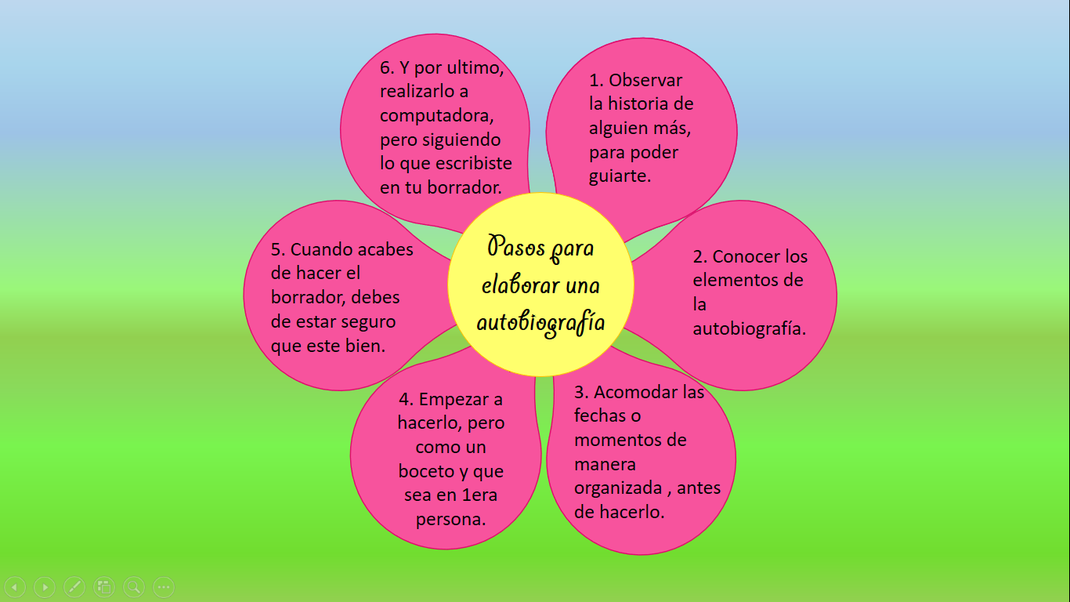 Para esta parte de la unidad tenemos que pensar que es muy importante la reflexión del lenguaje...Al momento de escribir, es necesario tener en cuenta el significado de las palabras  y el uso u orden en las oraciones para que los textos sean más atractivos o más comprensibles. Para eso, leé con atención los siguientes cuadros  informativo.Para realizar esta nueva actividad, primero te proponemos que veas el siguiente link.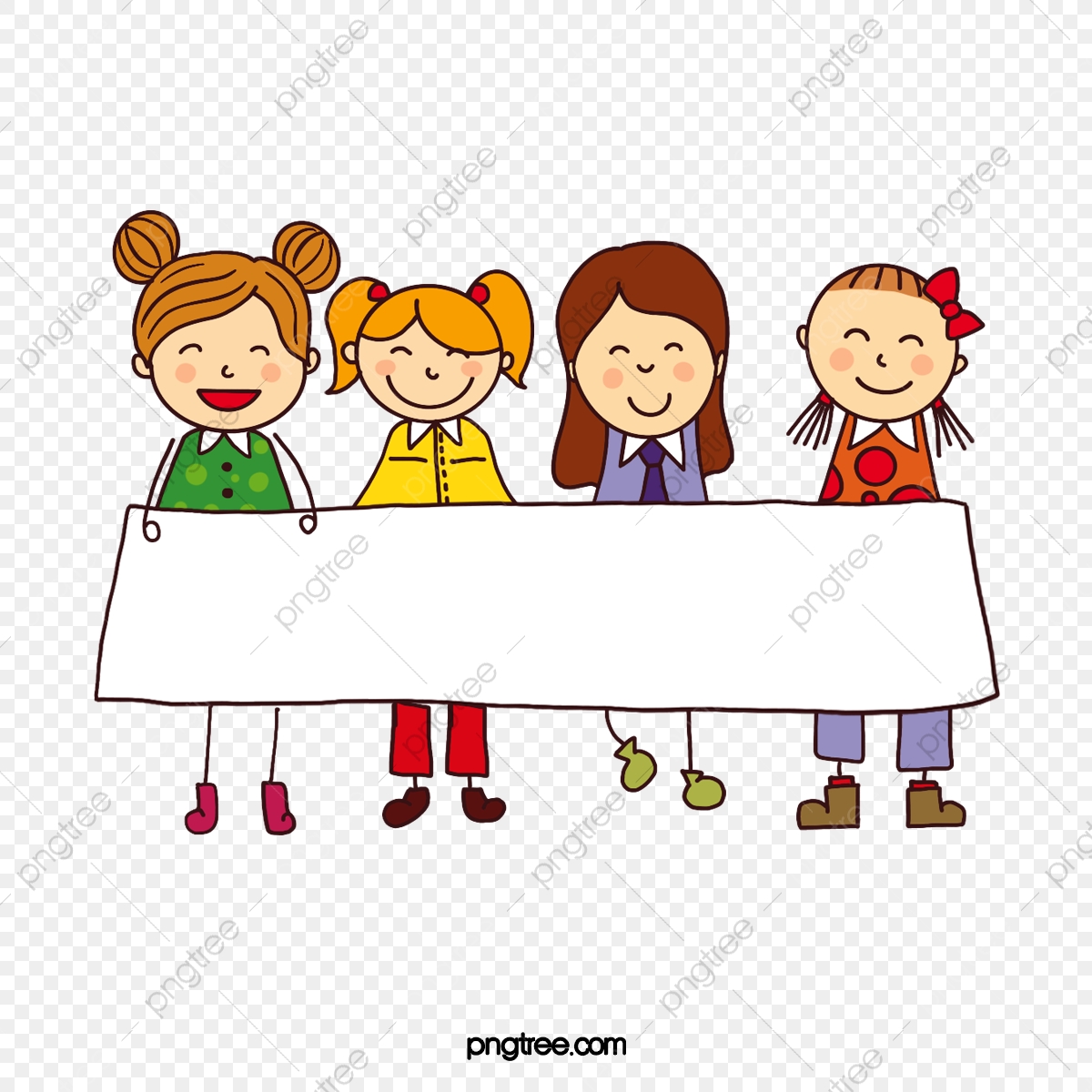 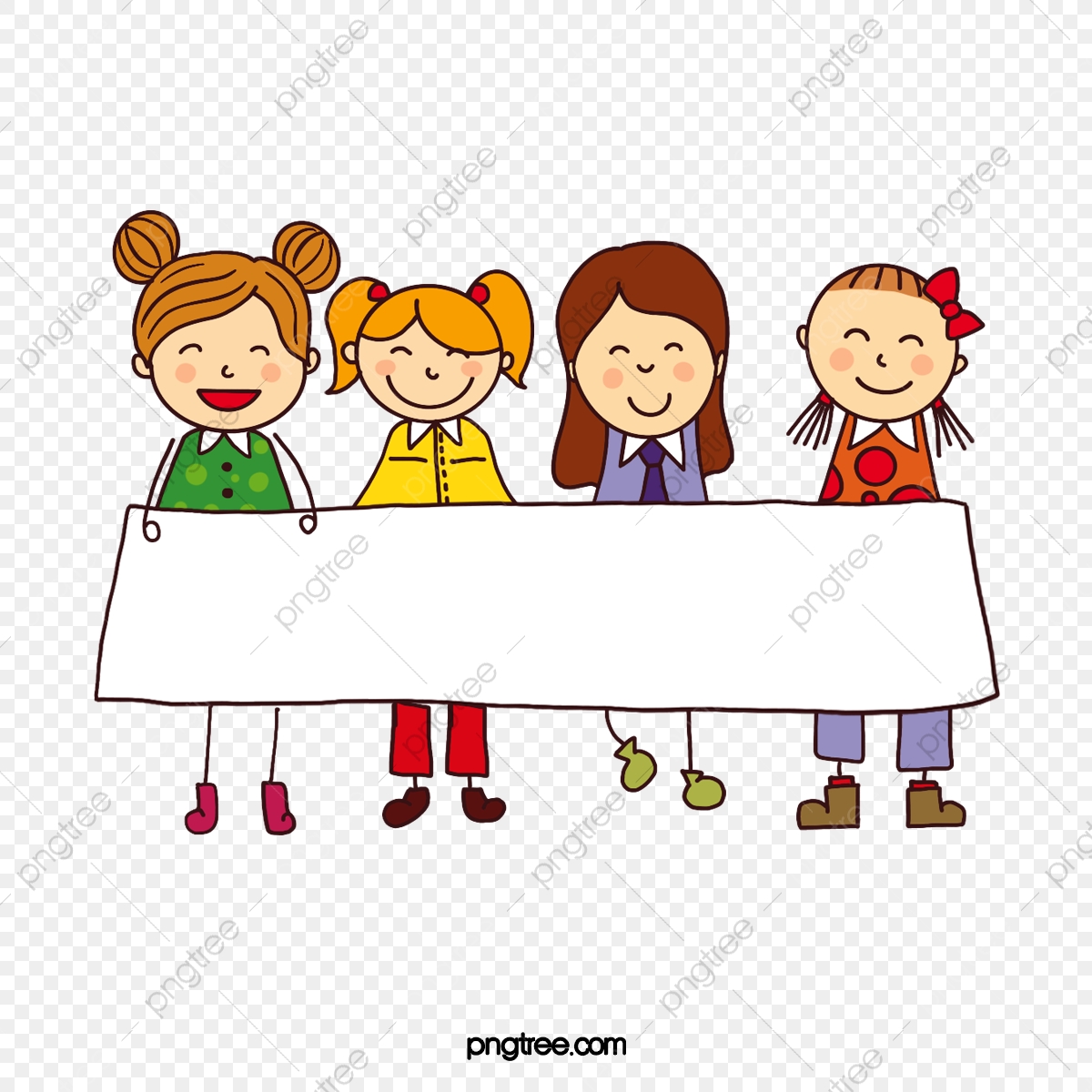 Con ayuda de la página 38, más el cuadro informativo del Power: realizá la clasificación de las palabras destacadas en color rojo en el cuadro de abajo.(con una cruz X).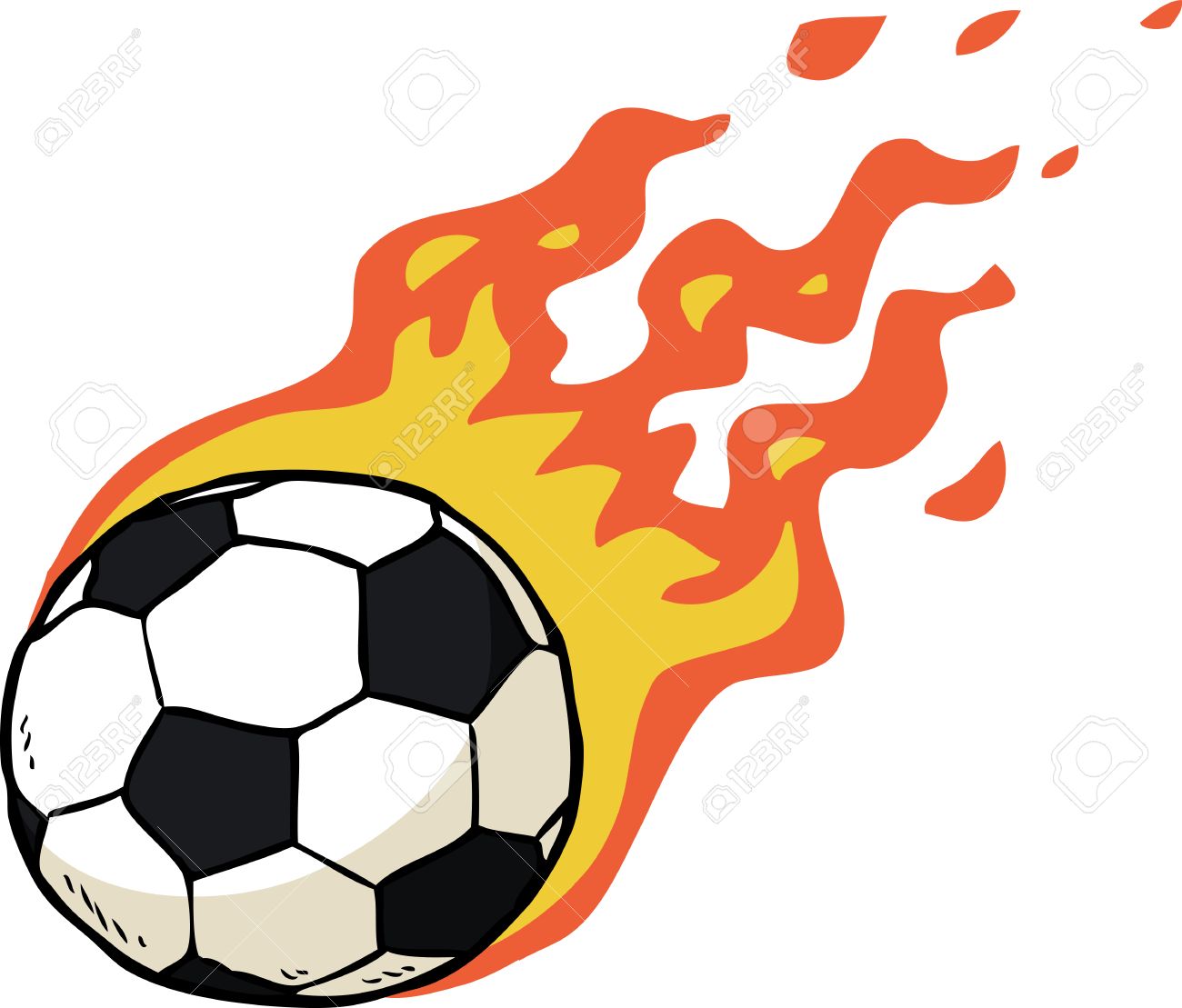 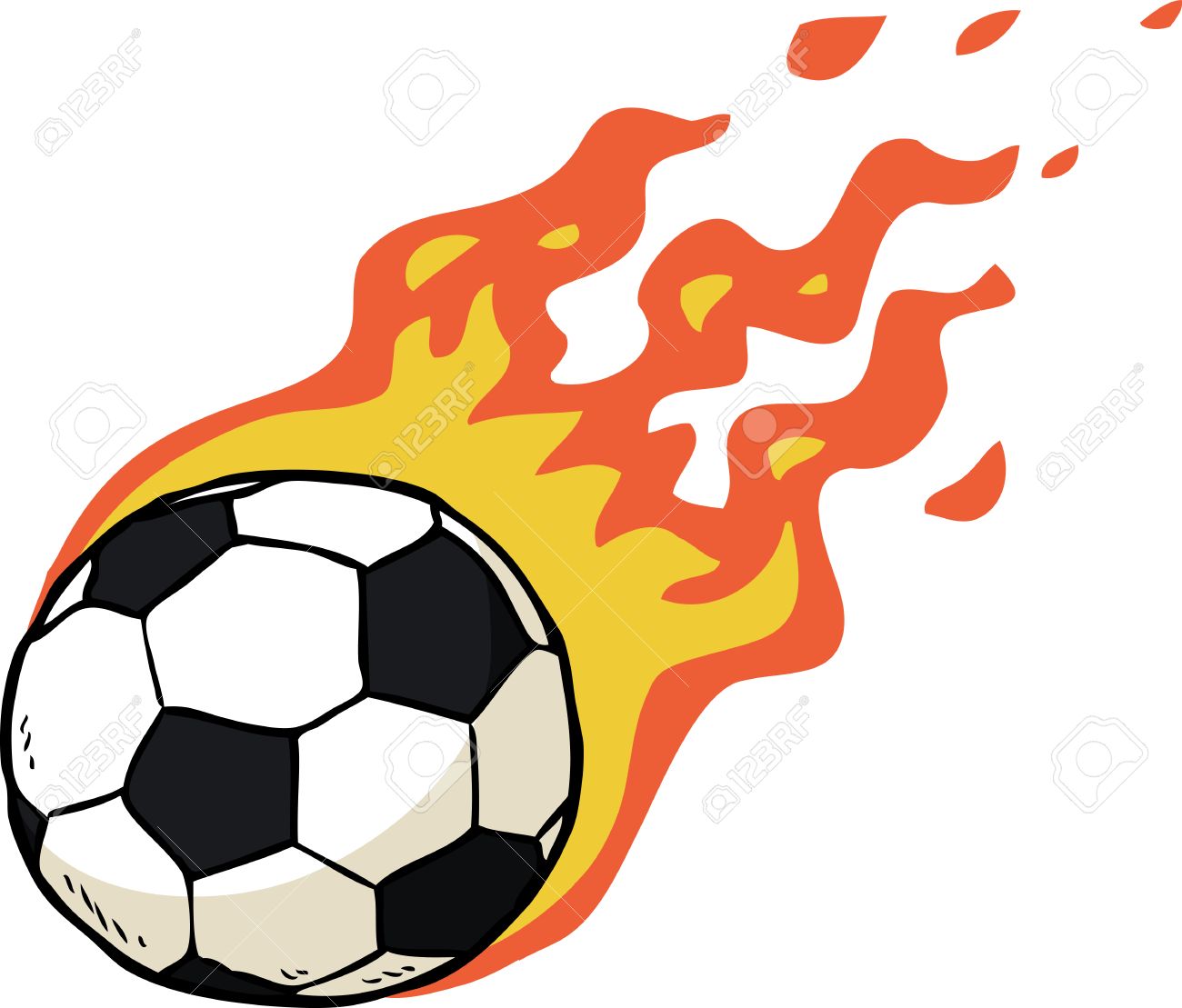 Colocá  al lado de cada adjetivo, un sustantivo que concuerde en género y número:Celeste y blanca:…………………………………………………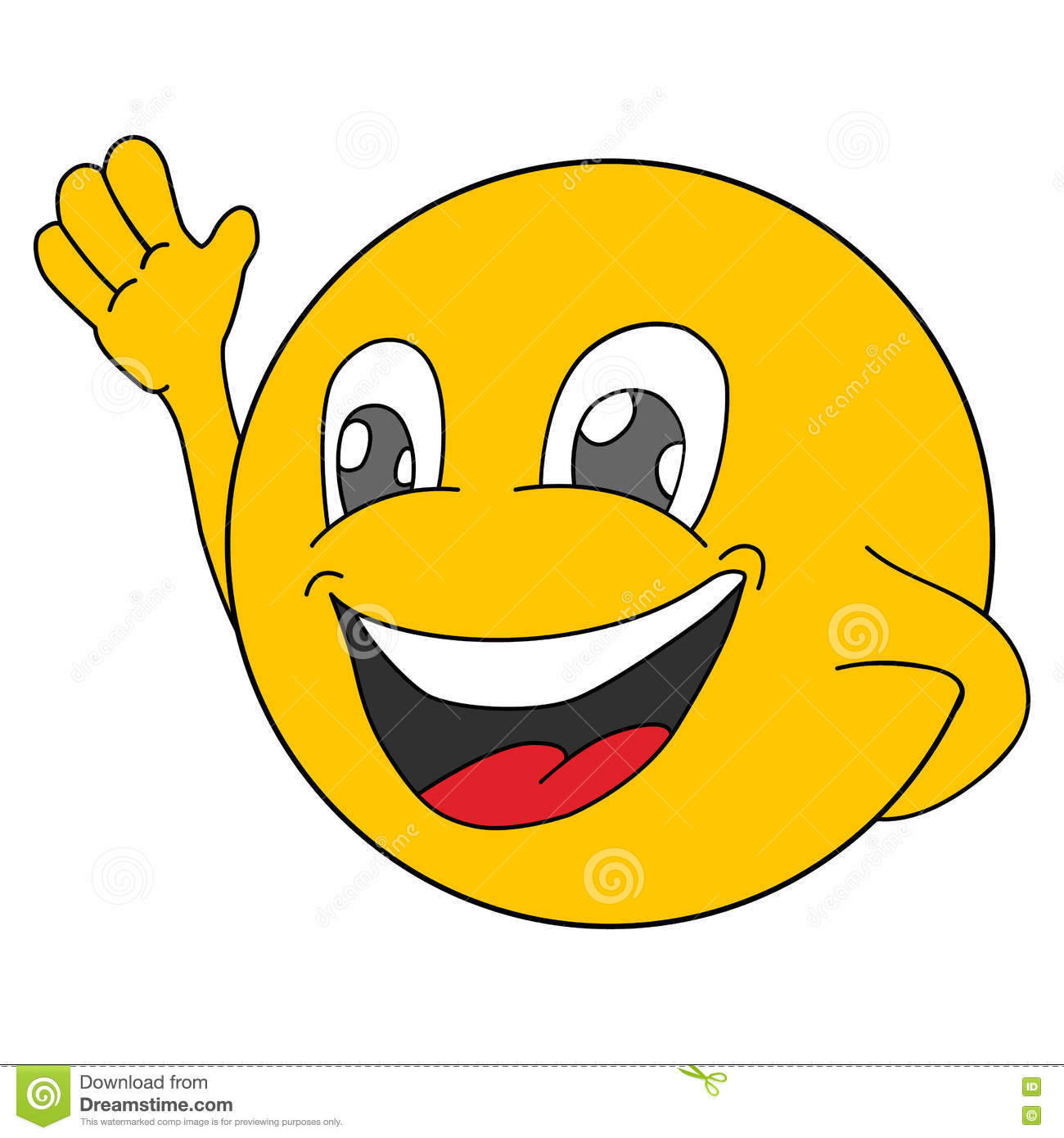 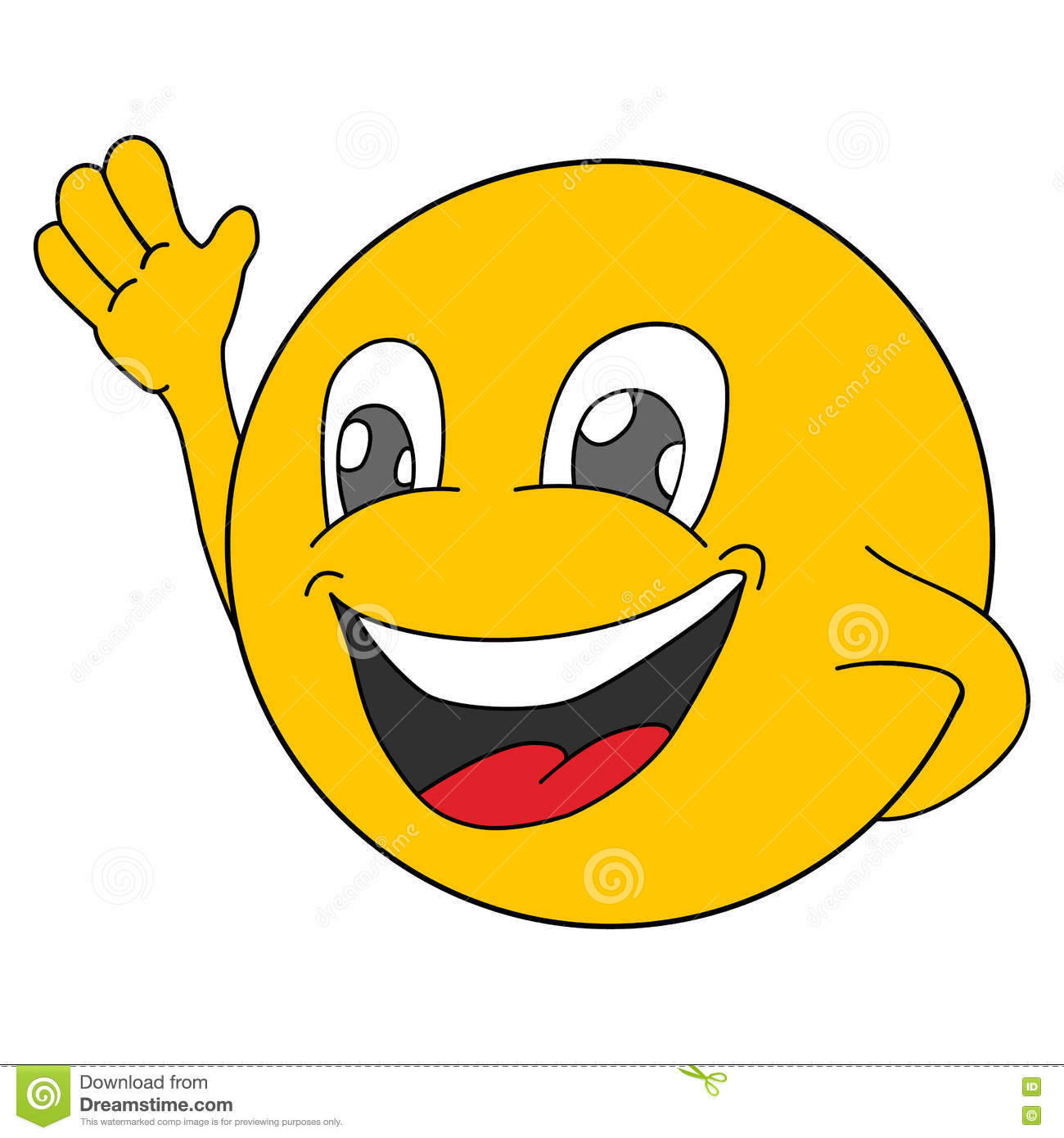 Espléndido:…………………………………………………………….Redonda: ……………………………………………………………….Pequeño:………………………………………………………………….Brillante: ……………………………………………………………….Veinte: …………………………………………………………………..Afortunado: ………………………………………………………..Indicá el género y número de los siguientes sustantivos:Para continuar ejercitando el tema, realizá la ficha 7 página 21 del cuadernillo de actividades.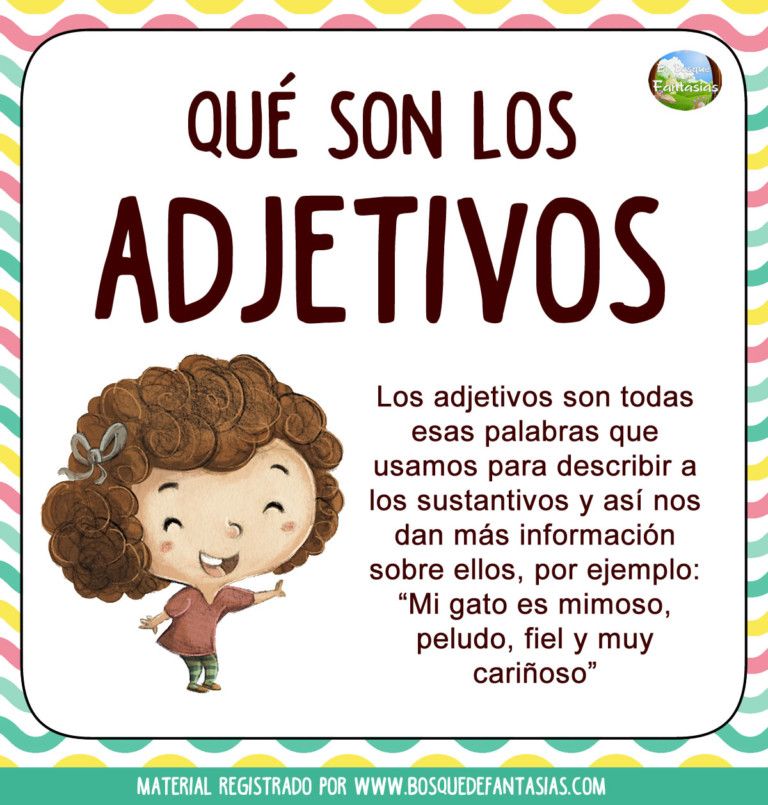 Para ayudarte a realizar esta nueva actividad, primero mirá el siguiente link.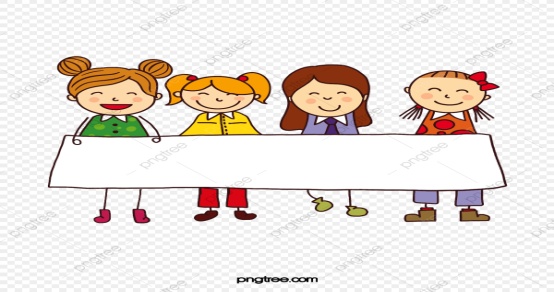 Observá el recorte de la biografía del punto 1 y copiá en el cuadro las palabras destacadas en negro (adjetivos) y clasificalos según corresponda.Colocá  al lado de cada sustantivo, un adjetivo que concuerde en género y número:Lionel Messi:…………………………………………………partido:………………………………………………………….cancha: ………………………………………………………….camiseta:…………………………………………………………copa: ……………………………………………………………….entrada: …………………………………………………………jugador: ………………………………………………………..Para continuar ejercitando el tema, realizá la ficha 7 página 22 del cuadernillo de actividades.Completá los esquemas de sustantivos y adjetivos la ficha 9 página número. 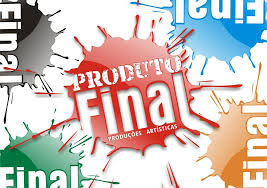 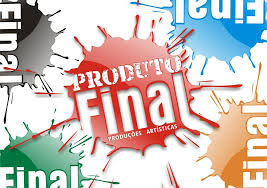 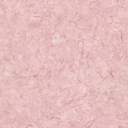 Como creemos que ya estás listo para animarte a escribir una producción, te proponemos que seas un biógrafo y  que escribas sobre algún personaje público que sea de tu interés. Dejá fluir tu imaginación.  A elegir una opción.Seleccioná una de las siguientes opciones. Si prefieren, pueden elegir a otro personaje reconocido. Por ejemplo: un escritor, una bailarina de ballet, un youtuber.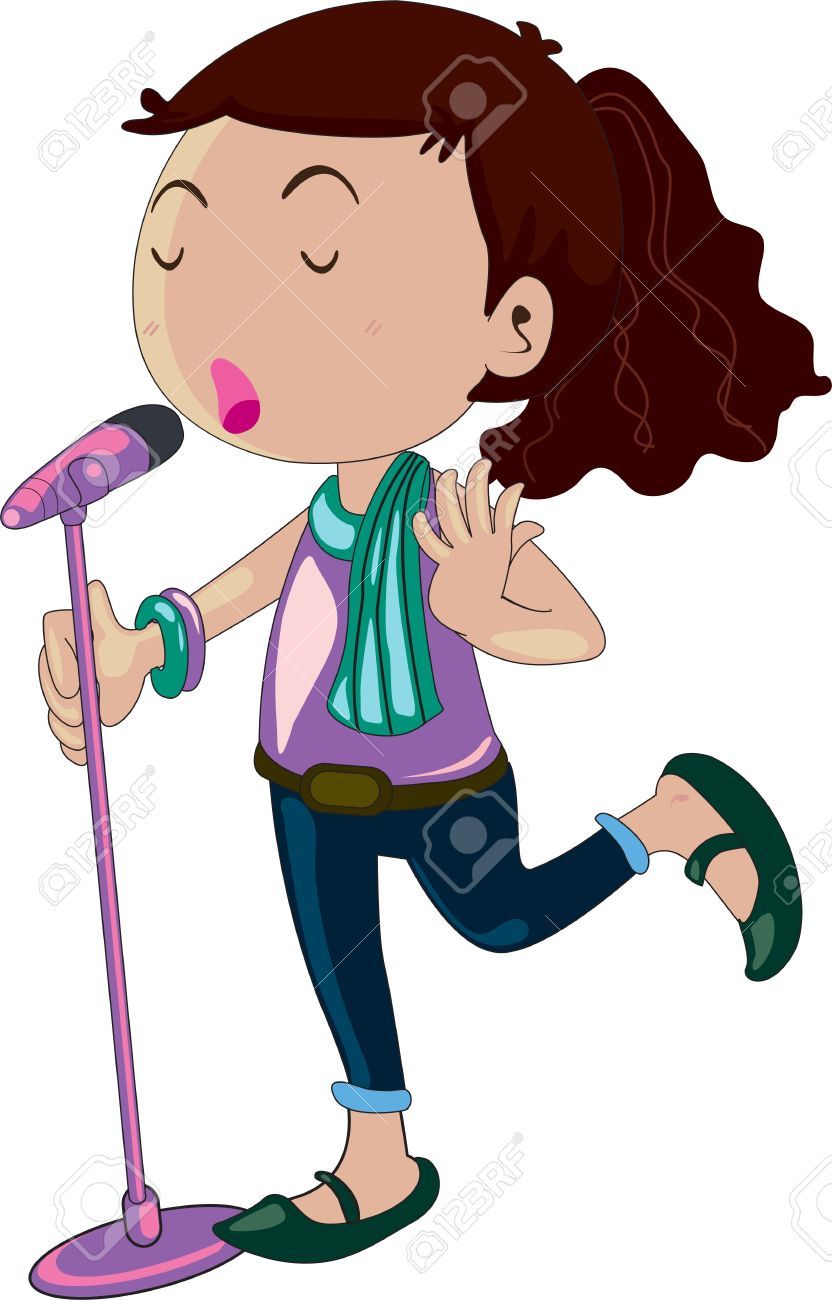 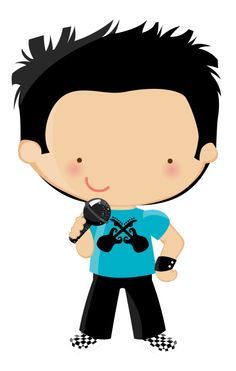 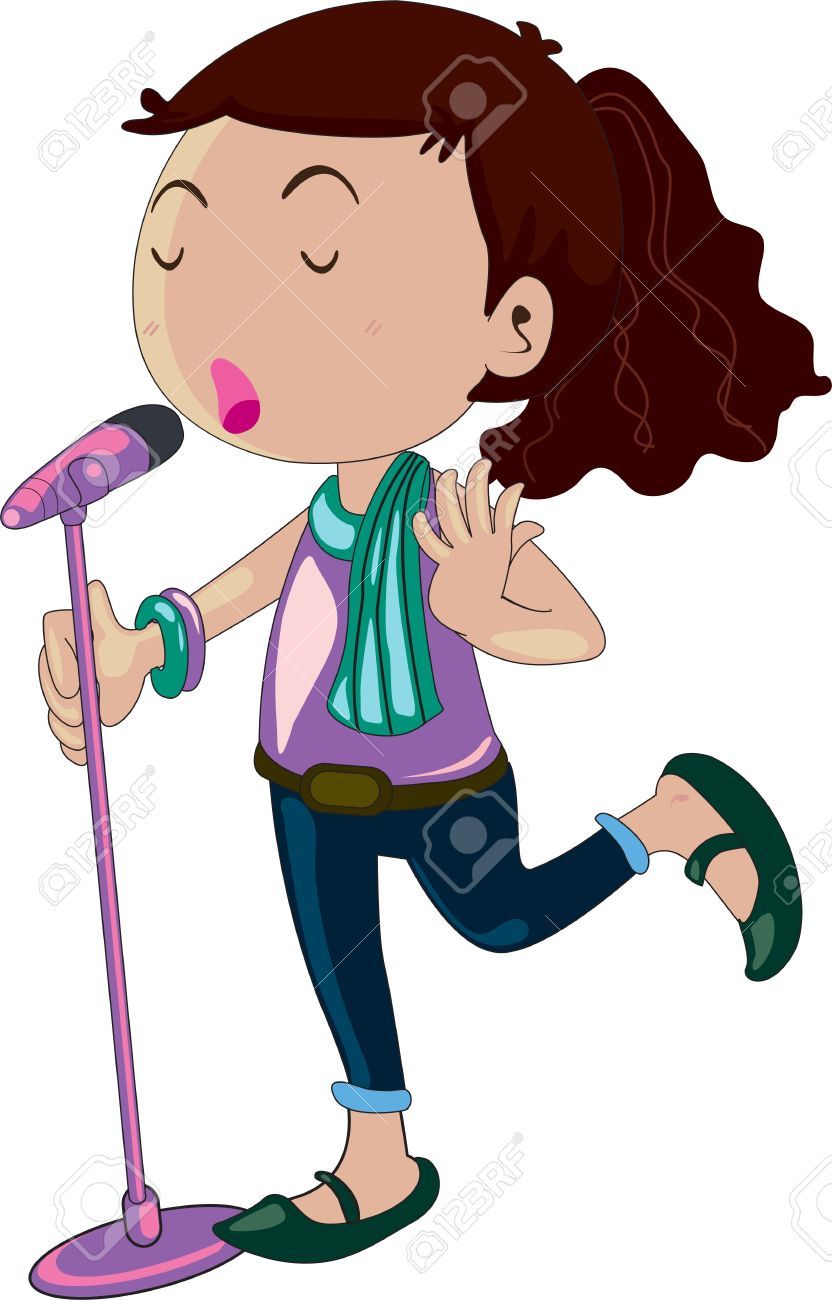 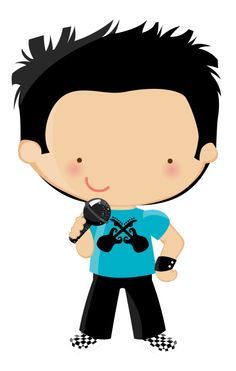 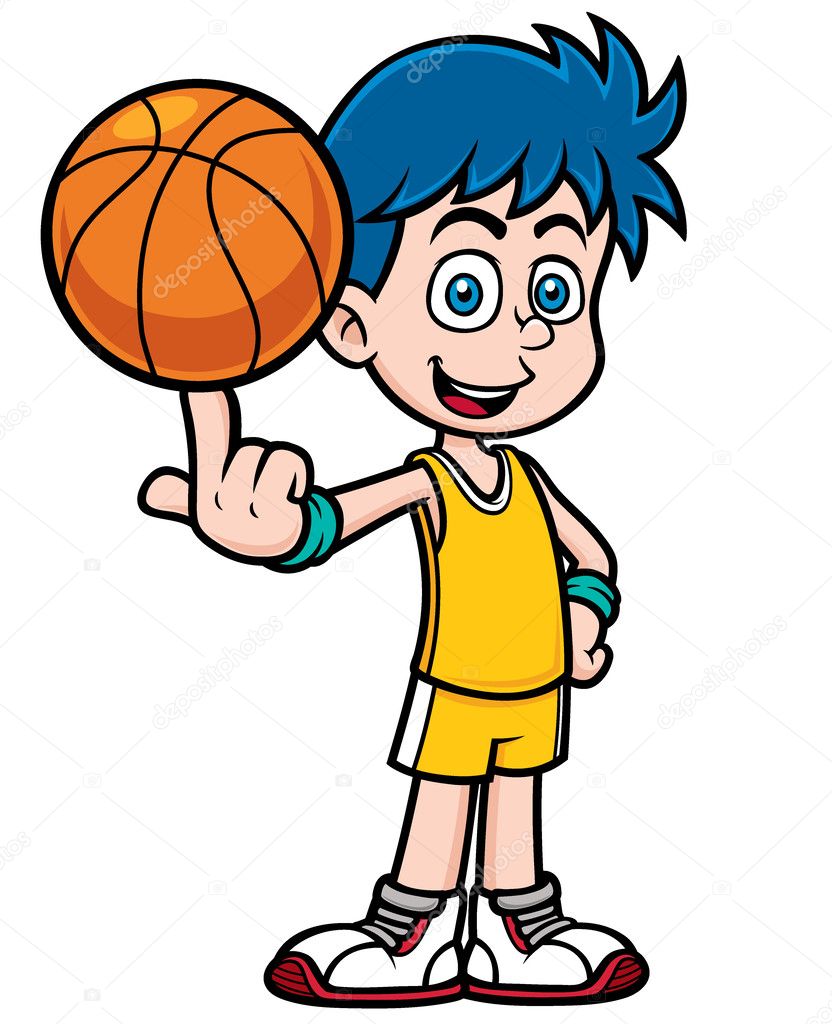 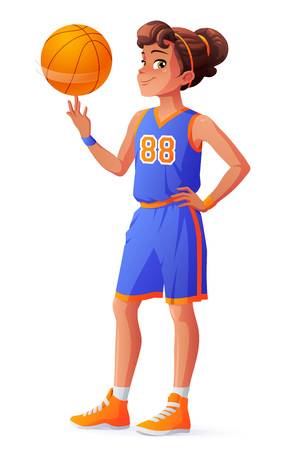 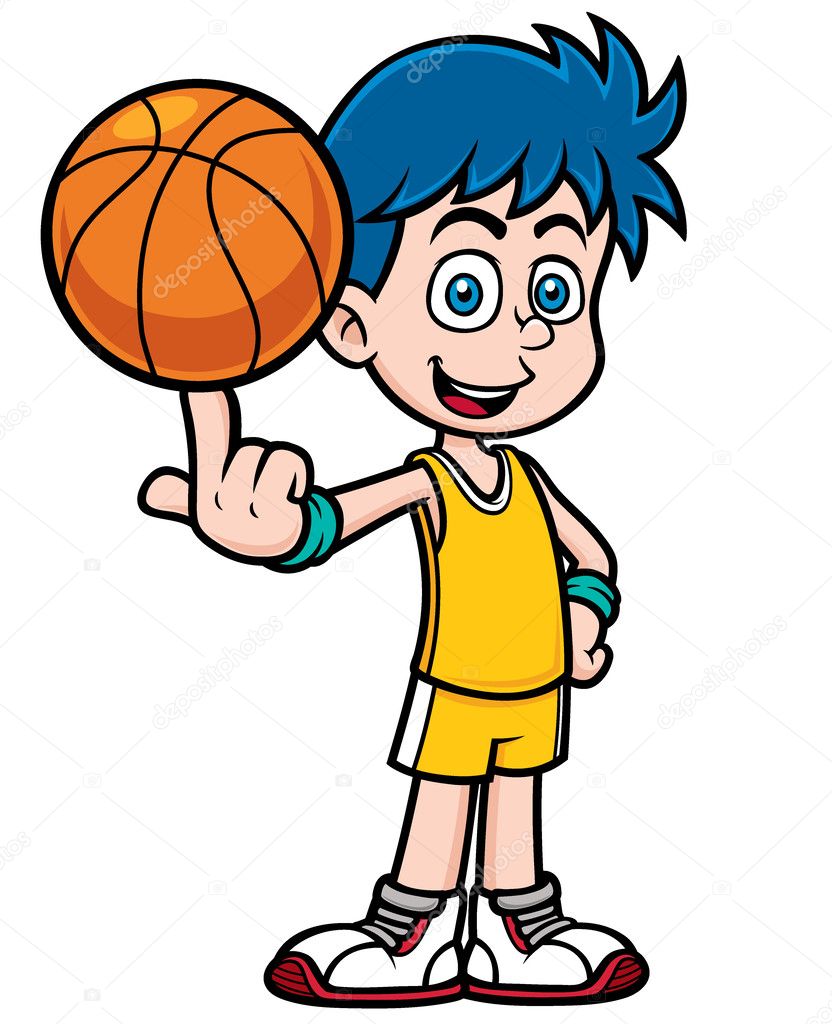 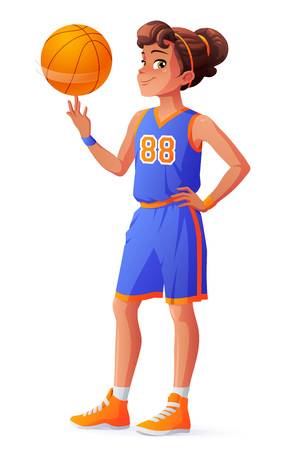 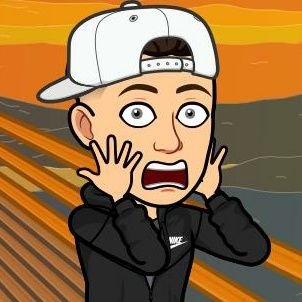 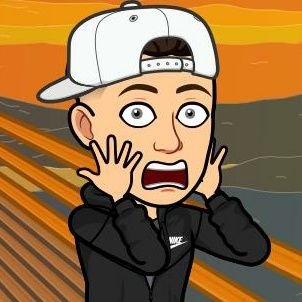 Tu cantante favorita        El actor que más te guste     El deportista que te deslumbraPlan de escritura:Guiate con los pasos de que te muestra la página 41 del libro. Leé detenidamente la página mencionada y  realizar los puntos: B, C y D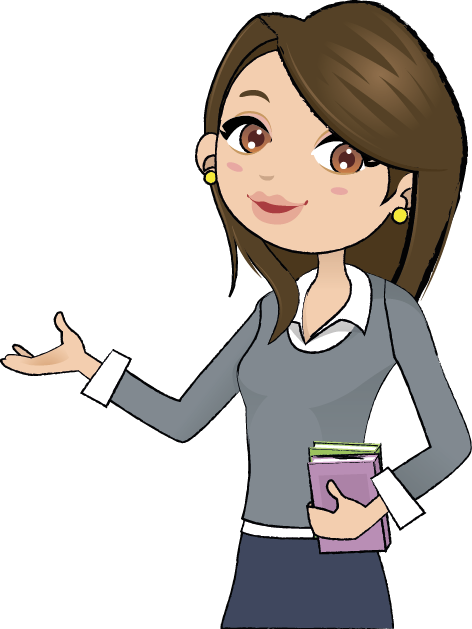 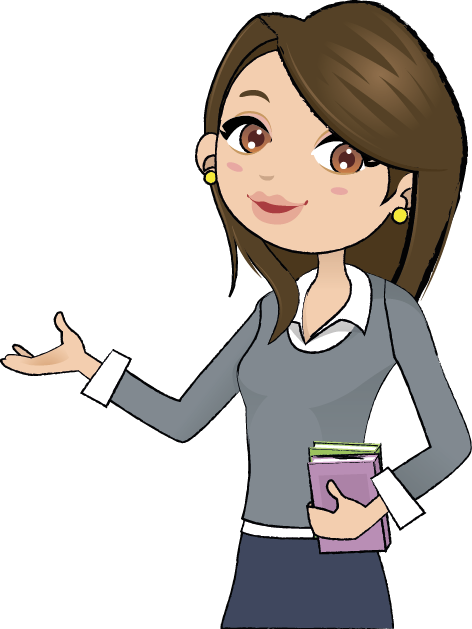 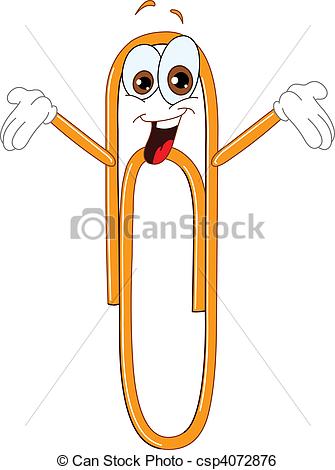 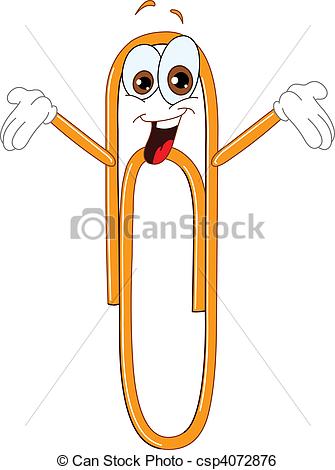 Sustantivos PropioComúnConcrtetoIndividualColectivoAbstracto SustantivoGéneroNúmeroNiñosLionelfútbolFamiliacopaClubequiposesperanzapartidosAdjetivosSemánticamenteMorfológicamenteMorfológicamenteAdjetivosSemánticamenteGéneroNúmero